

Ministry of Forests, Lands, Natural Resource Operations and Rural Development 
Williams Lake 

Biologist Specialist – Landscape Ecologist
$68,530.07 - $78,226.68 annually plus 3.3% Temporary Market Adjustment

The landscape ecologist is a key position focused on recovery and resilience in ecosystems of the Cariboo-Chilcotin. The successful applicant will have a deep understanding of landscape ecology and modelling and will be the technical lead with respect to development of landscape plans for managing forest resilience. The position will require good communication skills and the ability to work collaboratively with First Nations, industry and other stakeholders. A good understanding of forest ecosystems and resiliency concepts is necessary.

The Cariboo region is also situated in a remarkably diverse landscape with both rainforests and semi-arid grassland ecosystems within a short drive of Williams Lake. It is the meeting place for both northern and southern species and hosts two of the four main sockeye runs on the Fraser. The historic Alexander Mackenzie –Grease trail crosses the region and road houses still mark the path of the Cariboo wagon road to the gold fields. 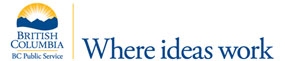 The BC Public Service is an award winning employer and offers employees competitive benefits, amazing learning opportunities and a chance to engage in rewarding work with exciting career development opportunities. For more information, please see What We Offer.

The BC Public Service is committed to creating a  diverse workplace  to represent the population we serve and to better meet the needs of our citizens. Consider joining our team and being part of an innovative, inclusive and rewarding workplace.

The BC Public Service is an inclusive and accessible employer. Please advise the hiring manager if any accommodations are required to assist you to ensure equitable participation.Qualifications for this role include:Bachelor's Degree in Biological Sciences or equivalent field of study.Experience interpreting and applying environmental management legislation, regulations and policies.Experience conducting public consultation processes dealing with environmental management issues.Advanced scientific experience in an area of speciality such as, Landscape ecology and modeling.For more information and to apply online by April 8, 2019, please go to: https://bcpublicservice.hua.hrsmart.com/hr/ats/Posting/view/58506 

Attention: only applications submitted through the BC Public Service’s employment website (see link above) will be accepted.